Publicado en Bilbao el 15/10/2019 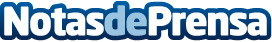 Primer congreso de medicina regenerativa capilar Hispano-TurcoNunca antes se había organizado, ni en Turquía ni en España, una reunión de especialistas de estas características. Turquía, más concretamente el Hospital LIV, ha sido elegida, por cliniFUE, como anfitriona del evento debido a que en Turquía siguen estando a la vanguardia del trasplante capilar y medicina regenerativa capilar en el mundo. Además de las buenas relaciones y la colaboración entre colegas de profesión de ambos paísesDatos de contacto:Jorge Aurelio Gambín617312842Nota de prensa publicada en: https://www.notasdeprensa.es/primer-congreso-de-medicina-regenerativa Categorias: Internacional Nacional Medicina Sociedad Eventos http://www.notasdeprensa.es